9th APT Coordination Meeting for WRC-1210 February 2012, Time: 08:00 – 09:00 Venue: Room 5+6, CICGProvisional AgendaAdoption of AgendaReport from the Coordinators (only those which need discussion in the meeting):Agenda Item: 1.2Agenda Item: 1.3Agenda Item: 1.13Agenda Item: 1.15Agenda Item: 1.20Agenda Item: 7Any other issues to be discussedNext Meeting Dr. A. JamiesonChairman, APT Preparatory Group for WRC-12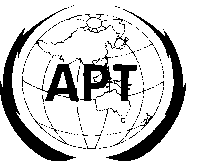 ASIA-PACIFIC TELECOMMUNITYAPT Coordination Meetings During RA-12 and WRC-12APT Coordination Meetings During RA-12 and WRC-1210 February 201210 February 2012